Microbit Monsters!We’re going to make pet Microbit monsters!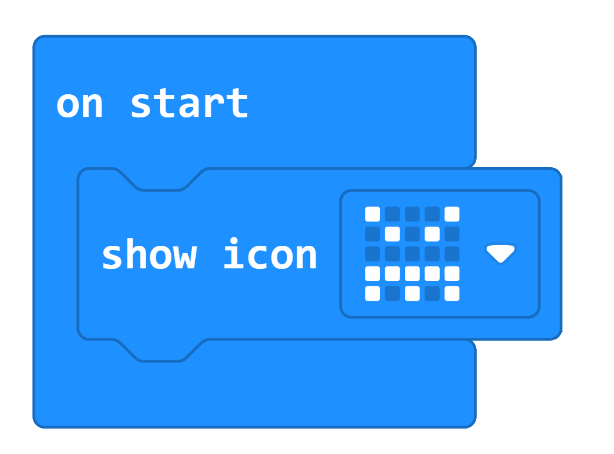 Make a face!More moods!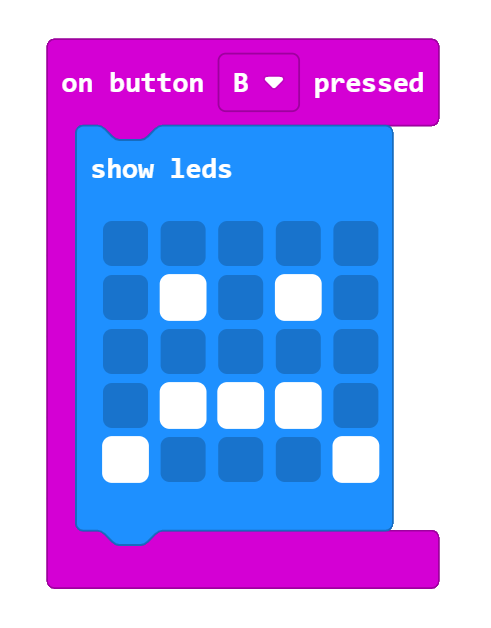 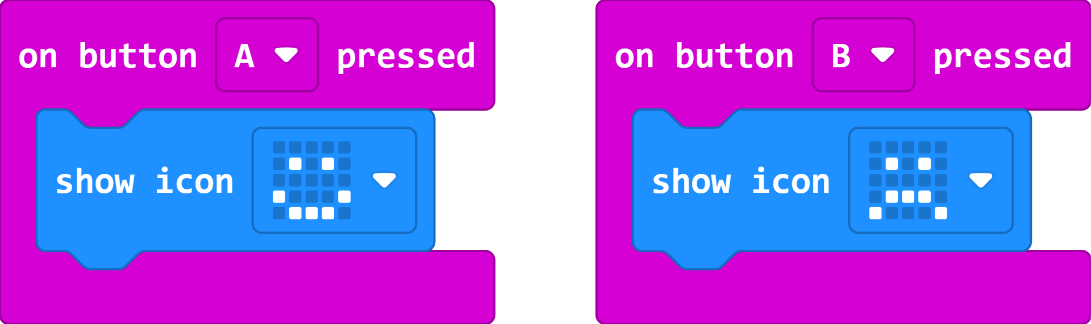 Make your monster sing!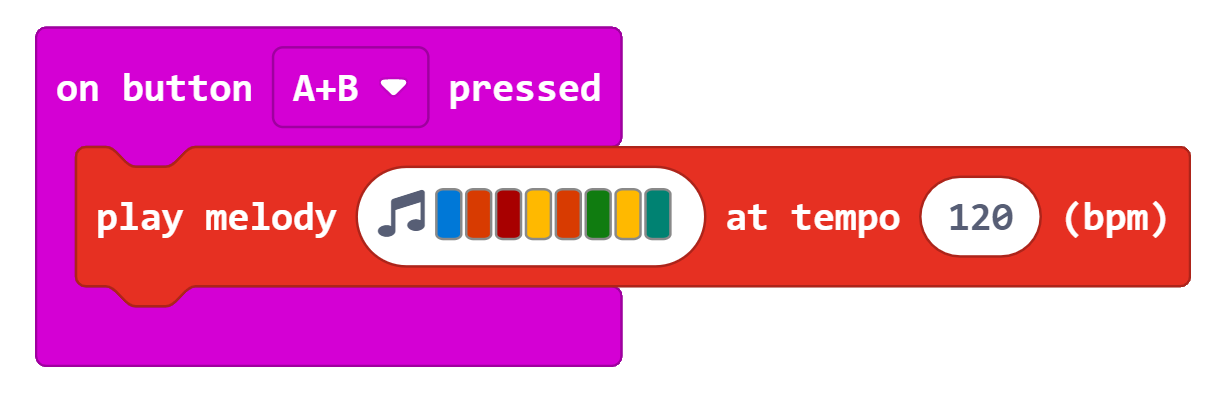 Make your monster bodyDesign a body for your Microbit Monster, 
then cut it out and fold itAnimations!Make a flashing star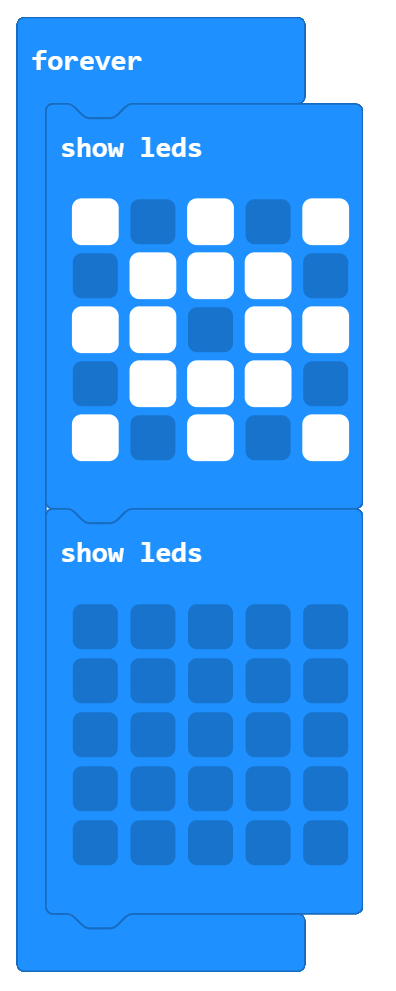 Make an 
animation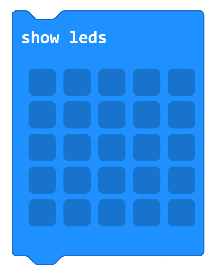 Plan your animationColour boxes to show the lights that will turn on